НА  УЛИЦЕ:На все уговоры незнакомых людей пойти с ними или предложения отвезти на машине скажи: «Нет!». Никогда не соглашаться идти в гости к незнакомцу.Не вступай в разговор с незнакомцами, даже если это подростки. Если группа подростков направляется  в твою сторону - перейди через дорогу или зайти в первый попавшийся магазин. Если тебе показалось, что тебе встречается один и тот же человек по дороге или тот стал часто появляться рядом, расскажи об этом родителям, попроси провожать и встречать тебя, смени маршрут. Двигаться надо по освещенным улицам, обходить стороной парки и лесные массивы.При первом же требовании добровольно отдай деньги (кольцо, браслет, дорогую обувь, модную куртку, плеер, телефон). Жизнь дороже!Не садись в машину, даже если за рулем или в салоне женщина. Ответить категорическим отказом. Если водитель вышел из машины и идет к тебе - убегай как можно быстрее.Если тебя насильно сажают в машину - кричи: «Меня зовут... Позвоните моим родителям!» или: «Меня хотят украсть! Я не знаю этих людей! Позовите милицию!» Если ты потерялся, зайди в первый попавшийся магазин или аптеку, в отделение милиции и попроси связаться с родителя​ми. Остерегайся!!!Не уходи далеко от своего дома, двора.Не бери ничего у незнакомых людей на улице. Сразу отходи в сторону.Не гуляй до темноты.Обходи компании незнакомых подростков.Избегай безлюдных мест, оврагов, пустырей, заброшенных домов, сараев, чердаков, подвалов.Не отправляйся один в дальние поездки.Договорись заранее с соседями о сигналах опасности.Не садись в чужую машину.Не стесняйся звать людей на помощь на улице, в транспорте, в подъезде.В минуту опасности, когда тебя пытаются схватить, применяют силу, кричи, вырывайся, убегай.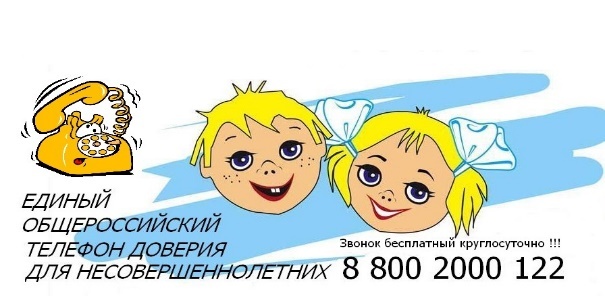 Один дома…Если звонят в дверь:Тебя спрашивают один ты дома или нет?Ответь, что не один (папа спит, брат смотрит телевизор, мама разговаривает по телефону) и спроси, что нужно.Всегда спрашивай кто там. Посмотри в глазок. Что бы ни говорили незнакомые люди (сотрудник полиции, работник коммунальных услуг или почты, сослуживец родителей, сосед) дверь открывать нельзя!Даже если тебе кажется, что человек за дверью ушел, не открывай дверь, не выходи за газетой, ни в магазин, не выноси мусор.Позвони по телефону соседям и попроси их посмотреть в глазок.Позвони родителям на работу.Если человек за дверью не уходит и пытается взломать дверь, вызывай полицию!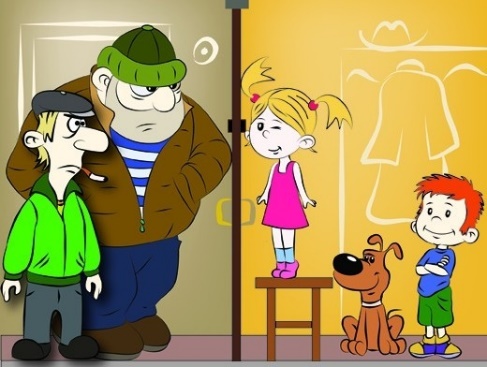 Если по телефону позвонил незнакомый человек:Всегда спрашивай кто звонит!Никогда не говори, что ты дома один!Не называй свой телефон, адрес, имена и место работы членов семьи!Если человек говорит что-то, что тебе не нравится (ругается, угрожает) повесь трубку.СОВЕТЫНикогда и никому не рассказывать о распорядке дня в семье. Носить ключи в специальном кармане. Не выстаалять напоказ мобильный телефон, дорогие веши, наличные деньги. Никого не приглашать в пустую квартиру. Не играть вблизи дорог или стоящих автомашин. Не лазать в подвалы и на чердаки. В школе:Если за тобой в школу приходит незнакомец и говорит, что его прислала мама(папа, бабушка и т.д.) и предлагает пойти с ним – откажись!Друзья уговаривают тебя украсть или отнять у слабого. Лучше откажись и постарайся избавится от такой компании. Это не смелость, а серьезное уголовное преступление!Тебе предлагают наркотики, алкоголь,сигареты? Сошлись на плохое самочувствие или занятость и откажись. Ни наркотики, ни лекарства, действия которых ты не знаешь, принимать не стоит.Не ведись на примитивное «Что слабо?», «Ты что маменькин сыночек?», Ты же не так глуп! Не становись жертвой !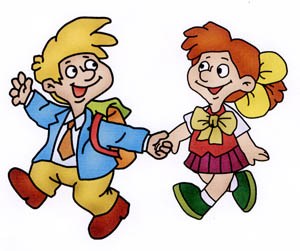 